About the roleWhy join TMR?Transport and Main Roads' (TMR) vision is to create a single integrated network accessible to everyone. We are delivery focused, united by our purpose to make a difference to the lives of Queenslanders.Every day is different and so are our teams. We foster an inclusive workplace culture and will support you to grow and develop in your career while maintaining a healthy work-life balance.TMR is committed to reconciliation and creating a workplace that empowers Aboriginal peoples and Torres Strait Islander peoples to thrive.We strongly encourage applicants from all life experiences and backgrounds to apply. Please tell us about any additional support or adjustments, such as interpreting services, physical requirements, or assistive technologies, that will better enable you to shine during the recruitment process.We are seeking a high performing and innovative School Crossing Supervisor to contribute to our vision: Creating a single integrated transport network accessible to everyone. If you want to be a part of creating a safer transport network for the school community and surrounding environment, building strong relationships with internal and external stakeholders and have a passion for road safety, then TMR are looking for you. TMR are seeking a high performing, and innovative School Crossing Supervisor to join the (Region) team and contribute to this vision.   Key responsibilitiesSome of your responsibilities will include:Effectively manage the flow of pedestrians on or about the school crossing and direct vehicles within the crossing environment to ensure the safe operation of approved school crossings.Assist children with using a school crossing to safely cross a road/s.Provide advice to pedestrians on safety rules pertaining to school crossings.Carry out duties within the parameters of workplace health and safety requirements.Display appropriate behaviour in line with the principles of the Code of Conduct for the Queensland Public Service (QPS) and Standards of Behaviour for Road Safety employees.About youWe recognise and celebrate that everyone is unique and seek the applicant best suited to the role. We will assess your experience, knowledge and acquired skills, as well as your potential for development and your personal qualities. To thrive in this role, you will need to demonstrate the following:Mandatory qualifications and conditionsThe successful applicant must be a minimum of 18 years of age.The successful applicant must hold and maintain a Working with children check (Blue Card) upon commencement of employment and at all times while employed by TMR.Pass a health assessment by a Government Medical Officer or other duly qualified medical practitioner. In accordance with Section 122 of the Transport Operations (Road Use Management) Act 1995, the successful applicant will be given authority to perform the role of School Crossing Supervisor under the School Crossing Supervisor Scheme. The School Crossing Supervisor must maintain their authority, at all times, to be engaged as a School Crossing Supervisor.Under Section 122F of the Transport Operations (Road Use Management) Act 1995 an applicant for, or a person occupying a School Crossing Supervisor position must give written notice for:A charge laid or an offence of which the applicant is convicted before the application is made – with the application; orA charge laid or an offence of which the applicant is convicted after the application is made but before the application is decided – as soon as practicable after the charge is laid or applicant is convicted; orA charge laid or an offence of which the crossing supervisor is convicted after becoming a crossing supervisor – as soon as practicable after the charge is laid or the crossing supervisor is convicted.Requirements of the roleActs proactively – You work flexibly without supervision by effectively managing new and unexpected events and demonstrate judgement about when to escalate issues.Focuses on customers – you actively work to understand customers and stakeholders.  You engage customers in a friendly and appropriate manner. You show respect for customers and stakeholders.Focuses on performance – you clarify tasks, ask questions, and know what is expected of you.  You energetically approach challenges. You set priorities and organise yourself to meet deadlines.  You report progress and any potential delays or issues which may impact on others.Models professional and ethical behaviour – you act in accordance with the QPS legislative framework and Code of Conduct. You model ethical behaviour and consistently apply those ethical standards to yourself and others. Salary range and classification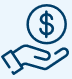 Per hour – $34.88 - $37.71Classification level OO2Employment type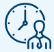 CasualContact officer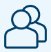 Beverley Gorman – phone: 07 4758 7533Job ad reference no 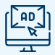 QLD/520128/23Closing date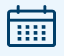 Friday, 18 October 2024Primary location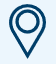 Townsville and Surrounding areas Reporting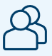 Reports to Road Safety Advisor Important information for applicantsThe successful applicant will be subject to pre-employment checks before appointment. Refer to the Applicant guide for more information.How to apply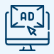 Applying online through the SmartJobs and Careers website www.smartjobs.qld.gov.au is the preferred means to submit an application. To do this, access the ‘apply online’ facility on the Smart Jobs and Careers website. You will need to create a ‘My SmartJob’ account before submitting your online application.